NASSAU COUNTY LEGISLATURE15Th Term Meeting AgendaSENIOR AFFAIRSCOMMITTEEMARCH 11, 2024 1:00 PM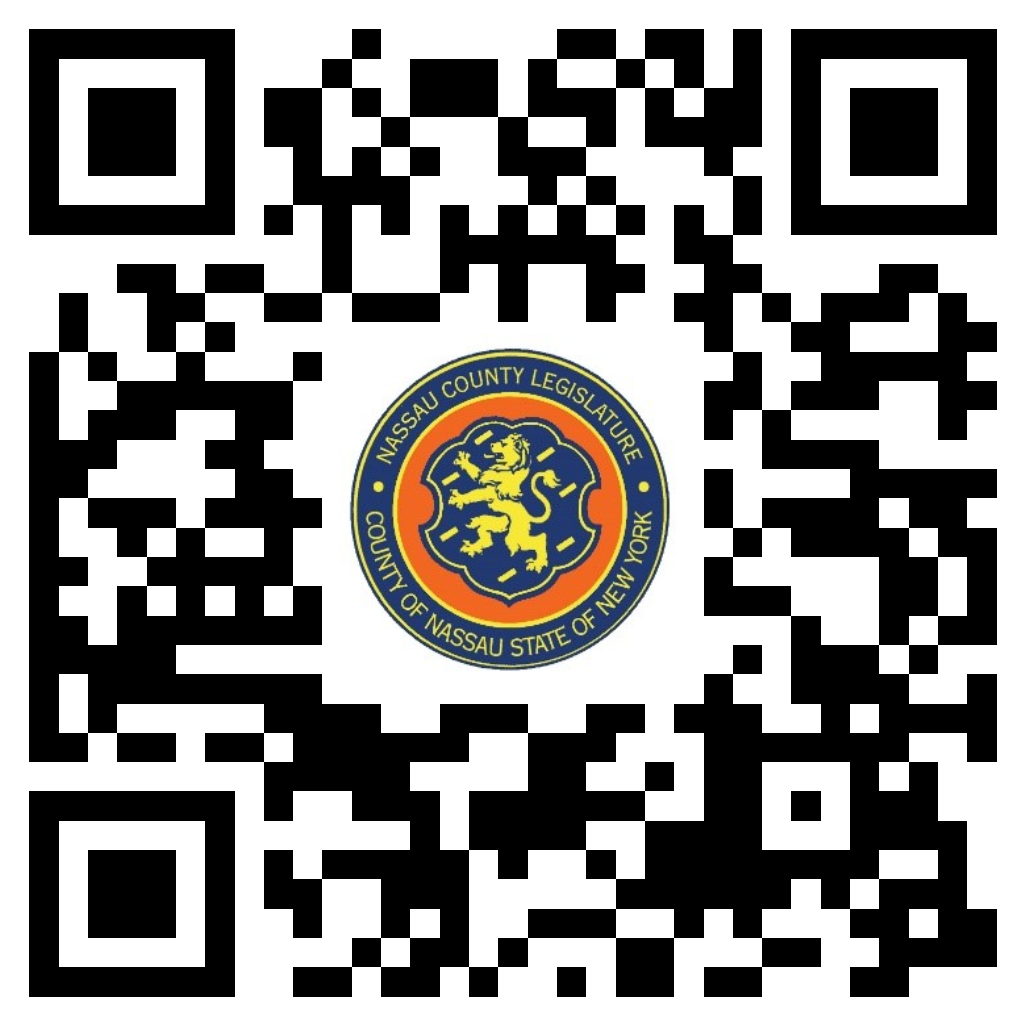 John Giuffré – ChairmanRose Marie Walker – Vice ChairwomanThomas McKevittPatrick MullaneyDebra Mulé- RankingDelia DeRiggi-WhittonScott M. DavisMichael C. Pulitzer, Clerk of the LegislatureScan the QR code to submit written public comment,which will be incorporated into the record of this meeting.            THERE ARE NO ITEMS ON THIS COMMITTEE AT THIS TIME